نموذج إضافة ميزة مالية - نظام صرف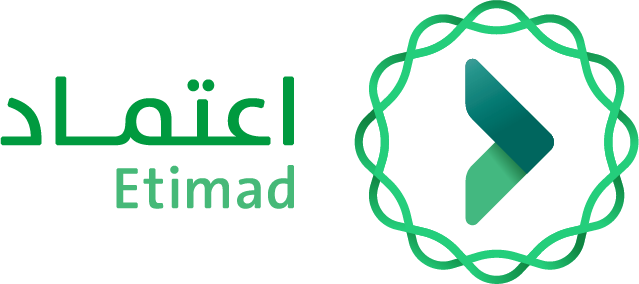 يجب إرفاق السند النظامي.بعد تعبئة النموذج يجب إرساله إلى ecare@etimad.sa ولمتابعة الطلب يرجى التواصل مع مركز الخدمة الشامل (اعتمد) على الرقم الموحد .19990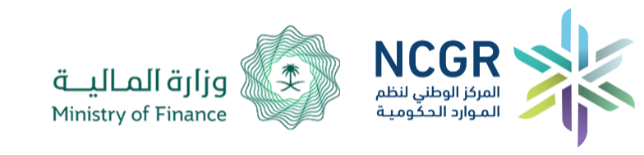 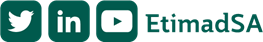 اسم الجهـــــة الحكوميةرمز عنصر الميزة المالية لدى الجهة الحكوميةاسم عنصر الميزة المالية (باللغة العربية)اسم عنصر الميزة المالية (باللغة الإنجليزية)وصف الميزة الماليةنطاق التطبيق نظام الخدمة المدنيةنطاق التطبيق نظام خدمة الضباطنطاق التطبيق نظام خدمة الأفرادنطاق التطبيق أخرى: (  )الأداة النظاميةمقدار الميزة الماليةUGP CODE (لاستخدام وزارة المالية)